Základní škola a Mateřská škola, Pec pod Sněžkou, okres Trutnov542 21 Pec pod Sněžkou 144IČO: 709 83 976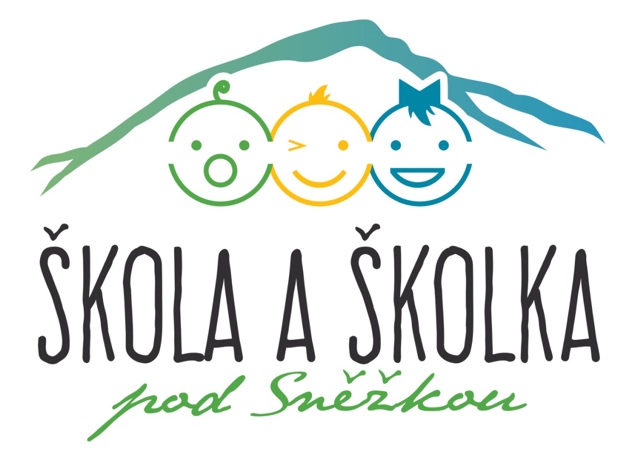 VYCHOVATEL/ VYCHOVATELKA ŠKOLNÍ DRUŽINYZákladní škola a Mateřská škola Pec pod Sněžkoupřijme od 1. 9. 2023 vychovatele/ vychovatelku do školní družiny.Požadavky na vzdělání dle zákona o pedagogických pracovnících.Mzdové rozpětí je dle platných tarifů pro pedagogické pracovníky.	Kontaktní osoba: Mgr. Lenka Zmatlíková	E-mail: zspecps@seznam.cz  